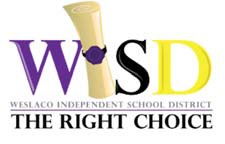 Dr. Dino Coronado,Superintendent of SchoolsWeslaco Independent School District Business Office312 W. Fifth Street Weslaco, Texas 78596-6047Time Clock Edit Form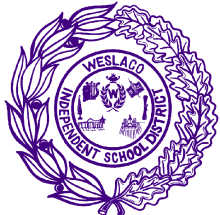 Phone:  956‐969‐6523/6572 Fax:  956‐969‐6808Weslaco ISD does not discriminate on the basis of race, age, religion, color, national origin, sex, or disability in providing education services, activities, and programs, including vocational programs, in accordance with Title VI of the Civil Rights Act of 1964, as amended; Title IX of the Educational Amendments of 1972; section 504 of the Rehabilitation Act of 1973, as amended.Employee Name:Employee Name:Employee ID:Date Requesting to be changed:Date Requesting to be changed:Date Requesting to be changed:Date Requesting to be changed:Clock-in Time:Clock-in Time:AM / PMAM / PMAM / PMClock-out Time:AM / PM*The time that you should have clocked in/out*The time that you should have clocked in/out*The time that you should have clocked in/out*The time that you should have clocked in/out*The time that you should have clocked in/out*The time that you should have clocked in/out*The time that you should have clocked in/out*The time that you should have clocked in/out*The time that you should have clocked in/outReason for change request:Reason for change request:Reason for change request:Reason for change request:Reason for change request:Reason for change request:Reason for change request:Reason for change request:Reason for change request:Time clock not workingTime clock not workingTime clock not workingTime clock not workingTime clock not workingTime clock not workingTime clock not workingTime clock not workingForgotForgotForgotForgotForgotForgotForgotForgotOther (please specify):Other (please specify):Other (please specify):Other (please specify):Employee SignatureEmployee SignatureEmployee SignatureEmployee SignatureEmployee SignatureEmployee SignatureDateDateFor Office Use Only:Date received:Date Processed:Time Clock Administrator Approval:Time Clock Administrator Approval: